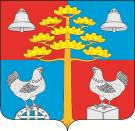 РОССИЙСКАЯ ФЕДЕРАЦИЯИРКУТСКАЯ ОБЛАСТЬАДМИНИСТРАЦИЯСЕЛЬСКОГО ПОСЕЛЕНИЯСОСНОВСКОГОМУНИЦИПАЛЬНОГО ОБРАЗОВАНИЯПОСТАНОВЛЕНИЕот  02.03.2016г.                                                                                  №  103  с.СосновкаО нормативе стоимости 1 кв. м. общей площади жилого помещения на вторичном рынке жилья на территории сельского поселения Сосновского муниципального образованияВ соответствии с Федеральным законом Российской Федерации от 06.10.2013г. №131 ФЗ, долгосрочной целевой программе «Социальное развитие села Иркутской области на 2011-2014 годы», руководствуясь ст. 23, 46 Устава сельского поселения Сосновского муниципального образования, администрация сельского поселения Сосновского муниципального образованияПОСТАНОВЛЯЕТ:Установить норматив стоимости 1 квадратного метра общей площади жилого помещения (в рублях) в Иркутской области, Усольском районе,           с. Сосновка на 2016г. приобретение  на вторичном рынке жилья в размере 26 000 (двадцать шесть тысяч) рублей 00 копеек.Опубликовать данное постановление в средствах массовой информации.Настоящее постановление вступает в силу со дня его подписания.Глава сельского поселенияСосновскогомуниципального образования                                                     В.Г.Устинов